Priprava strategije za mlade v Občini Vojnik 2017-2021V Občini Vojnik letos pripravljamo strategijo za mlade za obdobje 2017 do 2021. Dokument je namenjen k dolgoročnem razvoju mladinske dejavnosti  v Občini Vojnik. S strategijo želi občina vzpostaviti  celovito mladinsko politiko na področju življenja in dela mladih, kar vključuje ukrepa na področju izobraževanja, mobilnosti, zaposlovanja, informiranosti mladih, stanovanjske politike ter življenja mladih v Občini Vojnik.  Mladi s svojo prodornostjo in razmišljanjem »izven okvirjev« predstavljajo pomemben člen v družbi. Omogočiti mladim, da lahko izrazijo svoje mnenje ter sodelujejo pri pripravi strategije omogoča ključen pomen pri pripravi dokumenta. V domače okolje lahko mladi doprinesejo svežino, ideje in vplivajo na spremembe. V ta namen vas pozivamo, da se nam pridružite in sodelujete pri pripravi strategije za mlade. Vsaka predlog, misel, spodbuda pri nastajanju dokumenta je zelo dobrodošla. Mladi lahko pridobijo tudi veliko uporabnih informacij na straneh uradnega lista Ogledala, ker so na voljo informacije javnega značaja. Na spletni strani Občine Vojnik in na socialnem omrežju FB bo v kratkem na voljo tudi spletna anketa za mlade od 15 do 29 let, kar nam bo v veliko pomoč, če si boste vzeli čas in jo izpolnili. Med vsemi sodelujočimi bomo tudi podarili eno unikatno majčko. 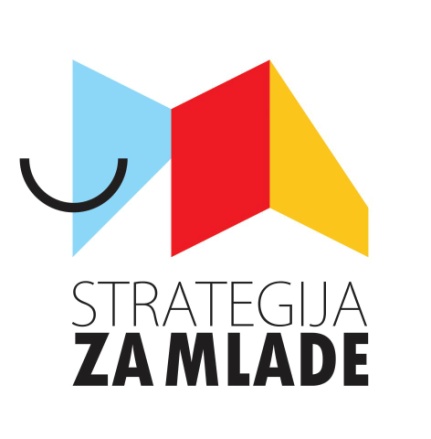 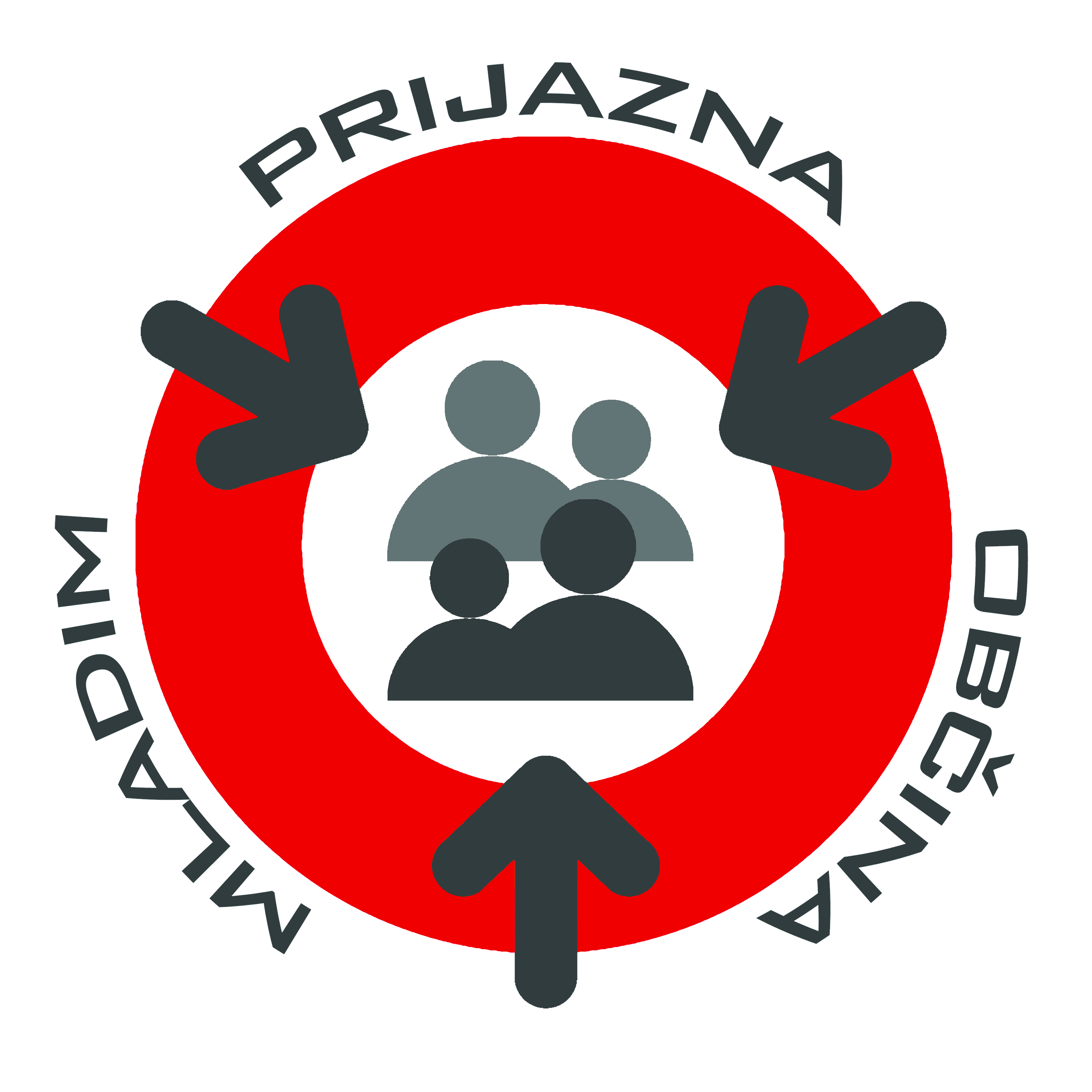 